ΑΙΤΗΣΗ ΣΥΜΜΕΤΟΧΗΣΣεμινάριο για την Γονιμότητα του Εδάφους Οικολογικό Αγρόκτημα Λίτσα, Θέρμη, Θεσσαλονίκης Κυριακή, 8 Οκτωβρίου 2017(Υποβολή  αίτησης μέχρι 20 Σεπτεμβρίου 2017)                                                                         ΗΜ/ΝΙΑ ΥΠΟΒΟΛΗΣ:Στοιχεία ενδιαφερομένουΕπιθυμώ να συμμετάσχω στο Σεμινάριο για την Γονιμότητα του Εδάφους για τους παρακάτω λόγους:                                                                          ΥΠΟΓΡΑΦΗΑΙΓΙΛΟΠΑΣΔΙΚΤΥΟ ΓΙΑ ΤΗ ΒΙΟΠΟΙΚΙΛΟΤΗΤΑ ΚΑΙ ΤΗΝ ΟΙΚΟΛΟΓΙΑ ΣΤΗ ΓΕΩΡΓΙΑΆνω Λεχώνια, 373 00 Αγριά Βόλου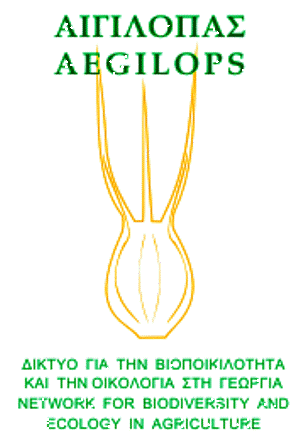 Τηλ.: 6973082949Φαξ: 2428094558Πληρ.: Βακάλη Χριστίναe-mail: greekseedschool@aegilops.grΟΜΟΜ/ΝΥΜΟΔΙΕΥΘΥΝΣΗ ΤΗΛΕΦΩΝΑ ΗΛΕΚΤΡΟΝΙΚΗΔΙΕΥΘΥΝΣΗΗΜΕΡ.ΓΕΝΝΗΣΗΣΕΠΑΓΓΕΛΜΑ/ΙΔΙΟΤΗΤΑΣΠΟΥΔΕΣ